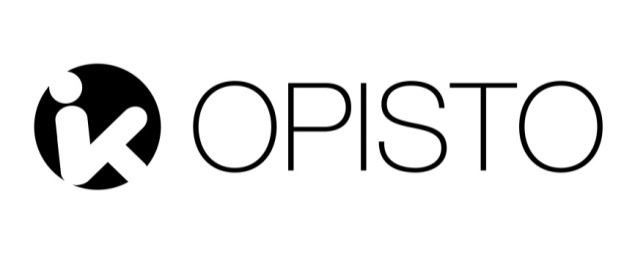 LASTEN JA NUORTEN SIELUNHOIDON KOULUTUSOpettajat: Päivimaria Kuivamäki, Hanna Järvinen ja Markku & Kristiina VirkkiläLuokka: AIKA: 23.-25.9.2022PERJANTAI  		17.00—18.00	Ruokailu18.00—19.30 	Koulutuksen aloitus/ Mitä lasten ja nuorten sielunhoidolla tarkoitetaan, Eeva20.30—22.00		SaunatLAUANTAI 	08.00 - 09.00		Aamiainen09.00 - 10.30 		Opetus Kehityspsykologia/lapsen ja nuoren uskon kehitys 10.30 – 11.00		Tauko (mahdollisuus ostaa kahvia ja keksiä Iso Pata -ruokalasta)11.00- 12.30		Opetus Kehityspsykologia/turvallinen jumalasuhde12.30 - 13.30		Lounas13.30 - 14.15		Toiminnallinen harjoitus14.30 - 15.00		Kahvi15.00 - 16.30		Opetus Kehityspsykologia/lapsen ja nuoren uskon kehitys17.00 - 18.00		Päivällinen (mahdollisuus ostaa iltapala ruokalasta)18.00 – 19.30		Opetus Kehityspsykologia/20.30 - 22.00		Saunat SUNNUNTAI 	08.00 - 09.00 		Aamupala09.00 - 10.30		Opetus Toiminnallinen opetus kehitystason mukaan10.30 – 11.00		Tauko (mahdollisuus ostaa kahvia ja keksiä Iso Pata -ruokalasta)11.00 - 12.30		Opetus Toiminnallinen opetus kehitystason mukaan12.30 - 13.30		LounasVERKKO-OPETUStuntia verkko-opetusta, Päivimaria Kuivamäkiaihe: Perheen kiintymyssuhteet ja niiden merkitys lapselleKehityspsykologia jatkuu…tuntia verkko-opetusta   Ritva Beltaihe: oma persoona työvälineenä, mentalisaatio taidot, esimerkin vaikutus, omat rajat LASTEN JA NUORTEN SIELUNHOIDON KOULUTUSOpettajat: Ritva Belt ja Kristiina & Markku Virkkilä, Hanna VuorinenLuokka: AIKA: 28.-29.1.202312.30 - 13.30		Lounas13.30 - 14.30	Opetus Ryhmä kasvaa ja voimaantuu: ryhmäilmiöt ja niiden vaikutus yksilöön14.30 - 15.00		Kahvi15.00 - 16.30	Opetus Ryhmä kasvaa ja voimaantuu: ryhmäilmiöt ja niiden vaikutus yksilöön17.00 - 18.00		Päivällinen (mahdollisuus ostaa iltapala ruokalasta)18.00 – 19.30		Opetus Turvallinen hengellinen ryhmä seurakunnassa20.30 - 22.00		Saunat SUNNUNTAI 	08.00 - 09.00 		Aamupala09.00 - 10.30		Kehitystasonmukainen opetus seurakunnassa ryhmässä10.30 – 11.00		Tauko (mahdollisuus ostaa kahvia ja keksiä Iso Pata -ruokalasta)11.00 – 13.00		Kehitystasonmukainen opetus seurakunnassa ryhmässä12.30 - 13.30		LounasVERKKO-OPETUS4 tuntia verkko-opetusta, Kristiina & Markku, Hanna  aihe: Perhetyössä tukeva sielunhoito4 tuntia verkko-opetusta, Kristiina @ Markku aihe: Lasten erityistarpeet: vilkkaat ja arat lapset seurakunnassa, tukeminen ja turvallisen toiminnan järjestäminen, kiusaamisen ehkäseminen4 tuntia verkko-opetusta, Markkuaihe: Nuoren seksuaalisuuden tukeminen: Cacciatore seksuaalisuuden portaat4 tuntia verkko-opetusta, Ritvaaihe: Auttaminen ja tukeminen akuutissa kriisissä: surutyö, avioeroLASTEN JA NUORTEN SIELUNHOIDON KOULUTUSOpettajat: Päivimaria Kuivamäki, Ritva Belt, Kristiina ja Markku VirkkiläLuokka: AIKA: 21. - 23.4.2023PERJANTAI  		17.00—18.00	Ruokailu18.00—19.30 	Opetus Lasten ja nuorten ammattiapu; Ritva20.30—22.00		SaunatLAUANTAI 	08.00 - 09.00		Aamiainen09.00 - 10.30 	Opetus Tunnetaidot; Kristiina10.30 – 11.00		Tauko (mahdollisuus ostaa kahvia ja keksiä Iso Pata -ruokalasta)11.00- 12.30		Opetus Kaveritaidot;  Päivimaria & Kristiina12.30 - 13.30		Lounas13.30 - 14.15		Opetus Identiteetti hämmennyksestä selkeyteen; Markku14.30 - 15.00		Kahvi15.00 - 16.30		Opetus Digitaalisuus elämänpiirinä; Päivimaria 17.00 - 18.00		Päivällinen (mahdollisuus ostaa iltapala ruokalasta)18.00 – 19.30		Opetus Sielunhoito nuorten kanssa; 20.30 - 22.00		Saunat SUNNUNTAI 	08.00 - 09.00 		Aamupala09.00 - 10.30		Opetus palaute koulutuksesta ja tulevaisuuden suunnitelmat10.30 – 11.00		Tauko (mahdollisuus ostaa kahvia ja keksiä Iso Pata -ruokalasta)11.00 - 12.30		Koulutuksen päätös12.30 - 13.30		Lounas